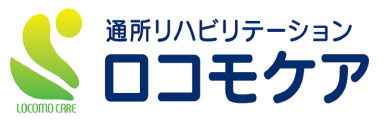 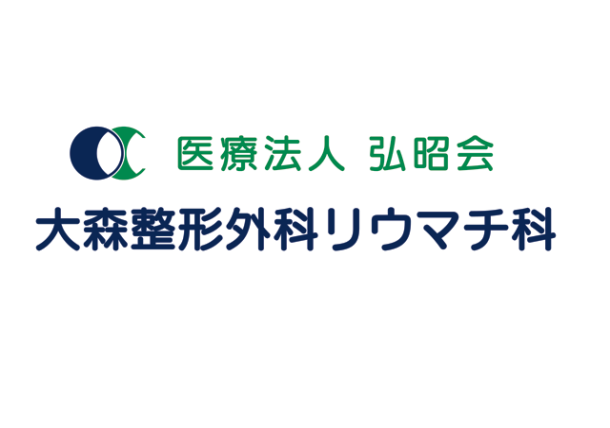 午後の部ご案内通所リハビリテーション「ロコモケア」では、8月より午後の部を始めます。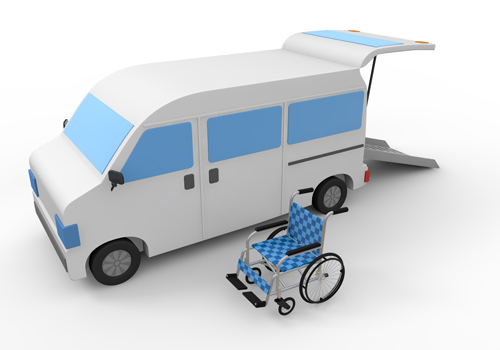 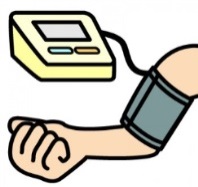 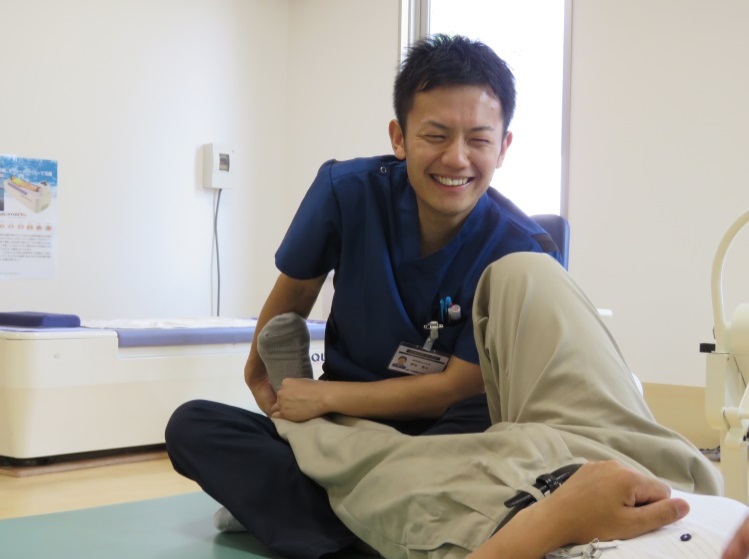 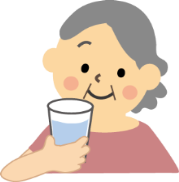 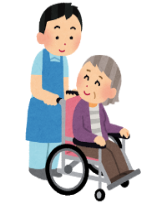 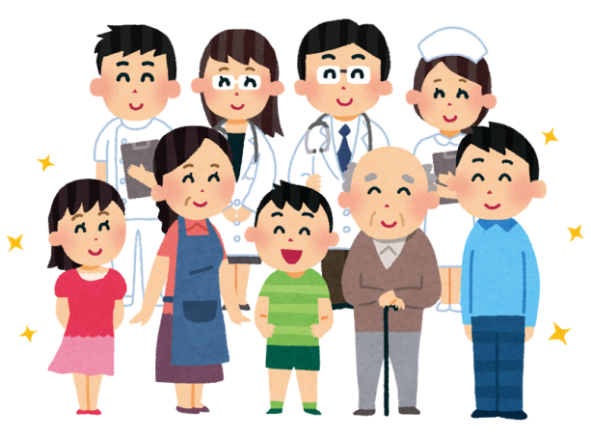 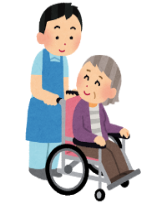 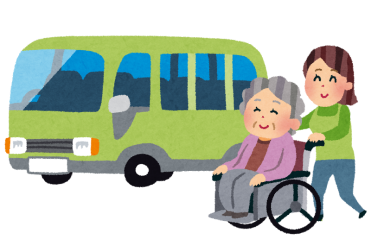 ※午後の部に限り、理学療法士が要支援の方にマンツーマンで　　リハビリを行います。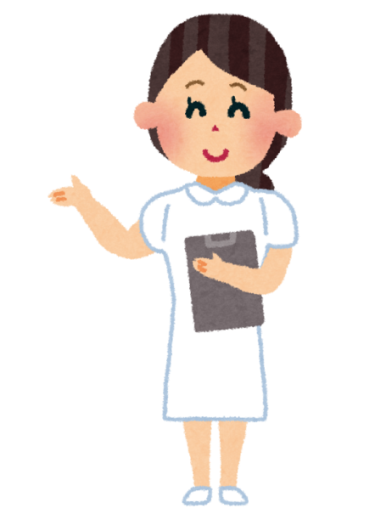 TEL:0776-57-0065（ロコモケア担当：にしやま・のがた）